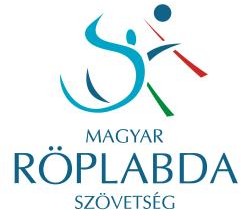 MRSZ központi edzőképzésének programja 2020. szeptember 5. (szombat)Helyszín: Illyés Gyula Gimnázium (Budaörs, Szabadság út 162)9:00– 10:00	regisztráció10:00–10:15	Megnyitó, tájékoztató (Ludvig Zsolt)10:15–11:30	Az ütés technikája felnőtt játékosoknál (gyakorlat)	Előadó: Szasa Nedeljkovics, edző (1. MCM- Diamant Kaposvár)11:45–13:00	A Datavolley gyakorlati alkalmazása (elmélet)	Előadó: Jakub Gluszak, edző (Vasas Óbuda)13:00–13:45	Büfé ebéd (a szervezők biztosítják)14:00-15:15		„Így szervezd a csapatod a nemzetközi trendeket követve!” (elmélet) Előadó: Ruben Wolochin, edző (FINO Kaposvár) 15:30-17:00	Nyitásfogadás technikája, csapattaktika kialakítása (gyakorlat) 	Előadó: Leon Gaitanakis, edző (TFSE)17.00	A továbbképzés bezárása Az időbeosztás tájékoztató jellegű. Felhívjuk az edző kollégák figyelmét, hogy a licensz és/vagy a kreditpontok megszerzésének feltétele a jelenléti ív aláírása az előadások előtt és a továbbképzés bezárását követően. Budapest, 2020. augusztus 07.